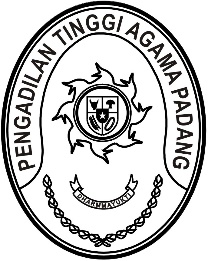 Nomor     	: W3-A/    /OT.00/8/2022	24 Agustus 2022Lampiran	: -Perihal	:	UndanganYth. Kesekretariatan PTA PadangDengan ini kami undang Saudara untuk mengikuti rapat dengan Sekretaris Pengadilan Tinggi Agama Padang yang akan diselenggarakan pada:Hari/Tanggal	: Rabu / 24 Agustus 2022Jam		: 09.00 WIB s.d selesai Tempat	: Command Center Pengadilan Tinggi Agama PadangDemikian disampaikan, atas kehadirannya diucapkan terima kasih.Wassalam,Sekretaris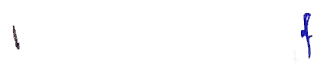 Idris LatifTembusan:Ketua Pengadilan Tinggi Agama Padang (sebagai laporan).